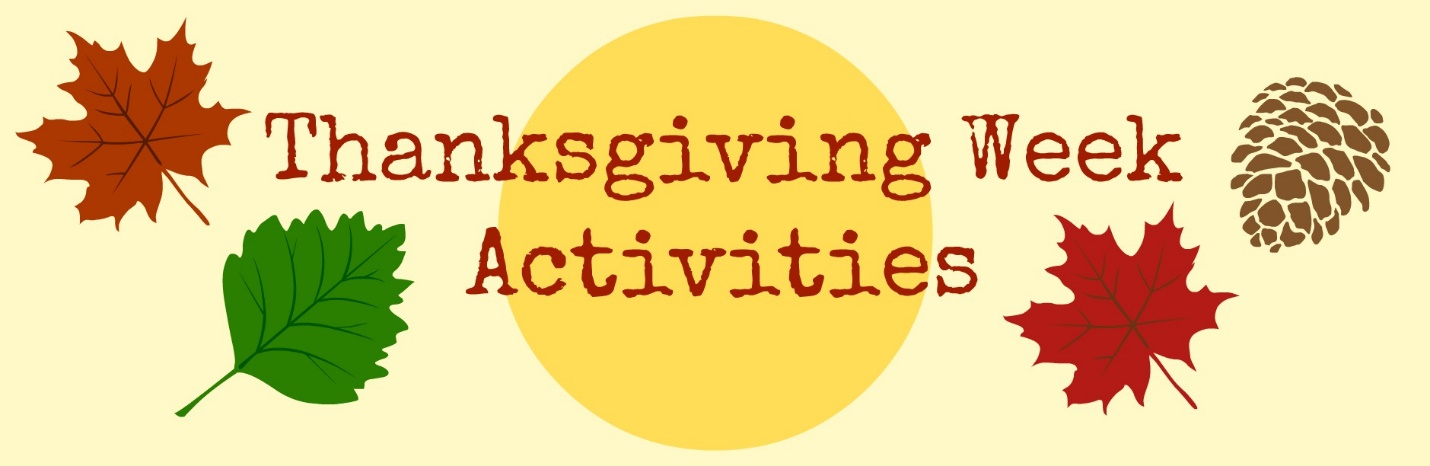 Joe’s Club has the best staff and deserves a great week of THANKS!Comfy Jeans All Week!McDonald’s Monday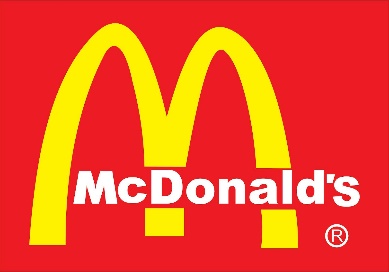 Hamburgers, Cheeseburgers and FriesTaco Bell Tuesday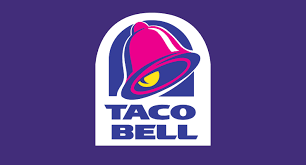 Tacos, Burritos and Cinnamon TwistsWendy’s Wednesday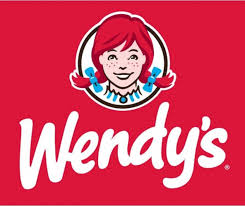 Chicken Nuggets and FriesThursdayPAID DAY OFF!!!PAID DAY OFF!!!Pizza Party Friday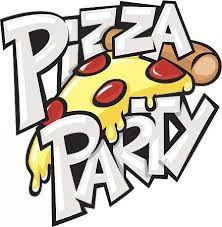 Pizza and Garlic Knots